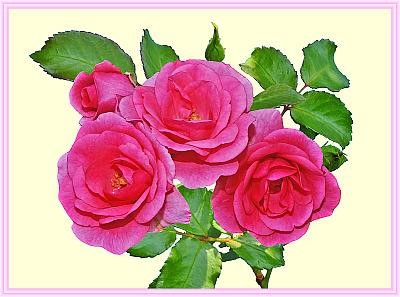 Poolverschuiving - Oorzaken en Voorspelling van de Geest van God In jou, de hemelse heraut op aarde, openbaart zich met behulp van de liefdesenergieën van de Ik Ben Godheid weer een boodschapper van het hemelse Wezen, die afwisselend met andere hemelse wezens de beschermende functie op zich neemt.  Ik ontvang altijd dankbaar en blijmoedig een boodschap van de hemelse geest van liefde in beelden en probeer die volgens zijn betekenis, via de subtiele kanalen van jullie hoog vibrerende ziel, over te brengen in jullie menselijk bewustzijn, dat hem dan vertaalt in mensentaal. Daarbij staat een zuiver hemels wezen aan mijn zijde om zinnen te vormen met de opgeslagen, hoger vibrerende woorden in uw menselijk brein, die u in uzelf hoort en opschrijft. Deze boodschap van God is bestemd voor mensen die openhartig zijn, opdat zij weer enkele aspecten van kennis mogen ervaren uit het hemelse leven waarin hun innerlijke wezen, hun geïncarneerde etherische ziel, eens gelukzalig in twee-eenheid leefde. Zo groet ik nu de heraut en de hartelijke mensen die dorsten naar nieuwe kennis uit de hemelse bron en daar altijd naar zoeken en die het ook blijmoedig en dankbaar zinvol in zich opnemen. Vandaag openbaart de geest van liefde zich door het aardse leven, dat steeds meer uitgeput raakt. Helaas zijn de meeste mensen van goede wil vandaag de dag niet meer in staat om door de verleidingen van de Valzielen een hoger bewustzijn te ontwikkelen, om voortdurend een lichtend aura te tonen door een nobele levenswijze, waardoor het mogelijk zou zijn om deze wereld van Valwezens meer te verlichten, zodat veel meer mensen zich kunnen wenden tot een hartelijker levenswijze. Elke dag worden zij letterlijk doof gehouden door wereldgebeurtenissen of materiële aanbiedingen en informatie en merken niet op dat zij het tegendeel leven van de hemelse kwaliteiten en wetten. Daarom vallen zij meer en meer in de trilling van hun zielen-menselijk bewustzijn en dit is zeer tragisch, niet alleen voor henzelf maar ook voor alle leven op de planeet Aarde. In hun lage trilling worden zij steeds verder geleid naar een disharmonische, luidruchtige en destructieve manier van leven door de buitenwereldse, aan de aarde gebonden, zelfdestructieve zielen en mensen die zo op elkaar zijn afgestemd. Deze benadeelde zielen en mensen hebben maar één ding in gedachten of als doel, mensen en hun zielen nog dieper in de tegenovergestelde trilling van het leven te trekken en via hen in deze wereld te werken. Vanuit hemels oogpunt is dit ook zeer tragisch voor sommige geïncarneerde wezens van het verlossingsplan, die zich intussen aangetrokken voelen door de laag-trillende wereldse verleidingen en aantrekkingen van de wezens van de zondeval, waardoor zij onbewust hun tegengestelde levensprincipe overnemen. Dit is een van de vele redenen waarom deze wereld steeds verder wegzakt in haar algehele trilling, en dit heeft ernstige gevolgen voor jullie woonplaneet Aarde. Het raakt steeds meer uit de gegeven orde en stabiliteit. De materiële elementaire deeltjes van zijn oppervlak, waarop magnetische velden zijn gepositioneerd om voortdurend de weerzones en seizoenen te regelen, worden verplaatst of vernietigd door grootschalige bouw, olie-, gas- en steenkoolwinning, en chemische water- en aardoppervlakvervuiling van zijn bewoners. Dit heeft een negatief effect op de lagen in het inwendige van de aarde en ook op de materiële en subtiele planetaire kern. Bovendien worden de magnetische lagen van de Aarde verstoord en soms zelfs volledig bedekt en onfunctioneel gemaakt door de lage trillingsgedachten, woorden en handelingen van de mens, alsmede door de frequenties van uw technische apparaten, die geen overeenkomst hebben met de elementaire deeltjes van de Natuur. Dit betekent dat uw planeet binnenkort niet meer in staat zal zijn de gegeven positie van de polen vast te houden. Als jullie mensen ons hemelse vooruitziende en intense waarnemingsvermogen hadden, dan zouden jullie in staat zijn om de gekleurde planetaire aura te zien, de voortdurend bewegende subtiele energiestromen rond de planeet en erin, en ook de processen om de planeet in stand te houden. De energiestromen van verschillende aard hebben tot taak de elementaire kernen van de aarde op te laden, zodat zij een bepaalde functie vervullen. Als je inzicht had in de grootste universele opslagplaats in de hemelse oerzon of ook in de atmosferische opslagplaats van je planeet, die alle processen sinds haar schepping bevat, dan zou je de toestand van energie, vibratie en functie van je planeet duizenden jaren geleden kunnen vergelijken met de tragische toestand waarin zij zich vandaag bevindt. Jullie innerlijke mensen zouden hier van gruwen en erg verdrietig zijn. Zoals jullie uit de beschrijving van de geest van liefde kunnen opmaken, is jullie planeet een levend wezen dat is uitgerust met een bewustzijn dat in zijn grove en subtiele kernen vele data-herinneringen bevat en de grote ingrepen van de mens pijnlijk aanvoelt. De hemelse geest van liefde probeert altijd de mensen die met hem zijn afgestemd in moeilijke levenssituaties onzichtbaar direct of indirect te helpen door middel van hemelse wezens of hen te beschermen tegen gevaren van buitenaf, zodat jullie mensen zoveel mogelijk zonder angst en zorgen kunnen leven. Maar helaas slagen hij en de hemelse wezens er slechts in beperkte mate in deze tegendraadse wereld in. Toch bevat zijn grote liefde en zorg voor alle wezens en het hele leven van de schepping ook waarschuwingen voor mogelijk onheil, die hij doorgeeft aan de mensen die openstaan voor zijn hartentaal door middel van herauten die op één lijn met hem staan. Hij bezit zijn oprechte empathie en mededogen, zijn levensondersteunende en zorgzame kwaliteit jegens al het leven van de schepping, omdat wij hemelse wezens bij zijn schepping in de oer-centrale zon een waarschuwingssysteem voor de bescherming van ons hemelse leven in hem hadden geprogrammeerd, voor het geval wij om wat voor reden dan ook in gevaar zouden komen.  Wel, de mensheid staat voor grote klimaat- en natuurrampen en een nieuwe poolverschuiving. Dat wil zeggen, daarna zal het voor geen enkel mens meer mogelijk zijn om op de planeet te leven. Een poolverschuiving heeft op Aarde reeds verschillende malen plaatsgevonden, zoals u reeds uit wetenschappelijke rapporten hebt vernomen. Toen vele millennia geleden steeds weer poolsprongen plaatsvonden, konden sommige mensen met een hoger ziels-menselijk bewustzijn nog kort voor de poolverschuiving door hoger geëvolueerde buitenaardse wezens met hun ruimteschepen gered worden en naar planeten gebracht worden met bijna aardse leefomstandigheden. Daar bleven zij enkele generaties lang, totdat de aarde hen na de poolverschuiving weer de nodige levensomstandigheden kon bieden.  Na hun evacuatie van de buitenaardsen met verschillende niveaus van rijpheid van bewustzijn naar hun glorieuze woonplaneten in verre zonnestelsels die nog steeds tot uw melkwegstelsel behoren, werden de menselijke wezens telepathisch door hen verzocht zich aan te passen aan hun manier van leven, die zij vreedzaam, harmonieus en hartelijk met elkaar leiden. Dit was zeer belangrijk voor hen, omdat zij zelf veel zorg besteedden aan het handhaven van een bepaalde hoge trilling van licht op hun planeten, waardoor zij veel energieën konden aantrekken van de hemelse Oorspronkelijke Centrale Zon, waardoor hun zielen en stoffelijke lichamen voortdurend werden opgeladen en zij weinig voeding van de Natuur hoefden te nemen om hun lichamen in stand te houden. Met behulp van hun technische mogelijkheden creëerden de aliens prachtige woonverblijven voor hun planeetgasten. Hun schuilplaatsen waren gemaakt van het materiaal van de planeet, net als hun eigen schuilplaatsen, hadden een halfronde koepelvorm en waren doorzichtig als glas. De afzonderlijke gebouwen, die met een doorgang waren verbonden, waren zo gebouwd dat zij voortdurend in verbinding stonden met de gronddeeltjes, waardoor zij energetisch en informatief met hen in harmonie bleven.  De buitenaardse planeetbewoners, die in hartelijke communicatie leven met de natuur en de mineralen en met elkaar, bereiken een hoge leeftijd, volgens uw tijdberekening zo'n 1000 jaar en meer, door hun hogere vibrationele levenswijze en grotere energietoestand van hun ziel-lichaamsbewustzijn. Dit is voor informatie over jullie buitenaardse broeders en zusters die in de meer lichtende lagen van het materiële bestaan leven.   Maar na enkele kosmische eonen van buitenaards leven op planeten van verschillende zonnestelsels, verlangde een minderheid van de geëvacueerde mensen weer naar een aan de mens verwant leven, waarvan zij op de hoogte waren door overleveringen van de eens geëvacueerde voorvaderen. De meer ontwikkelde buitenaardse wezens, die reeds een onpersoonlijk leven leidden, konden hun wens niet vervullen en leven, zodat zij met de ruimteschepen, waarop intussen millennia waren verstreken, naar de Aarde werden teruggebracht.  Voorheen hadden buitenaardse wezens van verschillende rassen samen de aarde bezield en verfraaid met dieren en planten van verschillende soorten, die zij van hun planeten in verschillende melkwegen en zonnestelsels naar de aarde brachten en waaraan zij via gedachtebeelden nieuwe programma's voor aanpassing aan het klimaat en voor groei bijbrachten.  Zoals u hieruit kunt zien, hebben vele buitenaardse wezens met verschillende verschijningsvormen de planeet Aarde weer leven ingeblazen. Zij vervulden hun taak met vreugde en waren de hemelse geest van liefde zeer dankbaar dat hij hun deze kosmische taak aanbood, opdat diep gevallen wezens tot bezinning zouden komen. Zij moesten op aarde, in hun nog onwettige persoonlijke levenswijze, beseffen dat zij volgens hun opvatting op den duur nooit tot een vreedzame en gelukkige coëxistentie kunnen komen. Dit kan alleen worden bereikt of blijvend worden beleefd met een onpersoonlijke levenshouding, die de hemelse wezens op hun planeten sinds de schepping van de Ik Ben Godheid tevreden en gelukzalig met elkaar hebben beleefd.  Op Aarde zijn poolsprongen enkele malen voorgekomen, nu en dan als gevolg van enorme komeetinslagen, maar meestal omdat eens kwaadwillende heerszuchtige planeetbewoners de planeet vernietigden met vernietigende technologieën en wapens, waardoor ook hun eigen leven in de stoffelijke aardse kleding uitdoofde. Dit gebeurde niet alleen op Aarde, maar ook op de planeten die tot uw zonnestelsel behoren. Met uw technische mogelijkheden bent u er al in geslaagd enkele van deze planeten te verkennen. Aan de hand van de weinige foto's die wetenschappers u in de media hebben nagelaten, komt u er langzamerhand achter dat bijvoorbeeld op de planeet Mars ooit mensachtige wezens moeten hebben geleefd, aangezien de gefossiliseerde resten van hun vroegere cultuur herkenbaar zijn.  Voorwaar, de vroegere bewoners van de planeten van uw zonnestelsel leefden net als de huidige machtsbeluste, harteloze mensen en waren niet eensgezind in hun levensopvattingen en hun daden. Door hun voortdurende ruzies begonnen ze elkaar te wantrouwen. Op een gegeven moment bedreigden de heersers elkaar met verwoestende levensvernietigende wapens en uiteindelijk voerden zij verwoestende oorlogen tegen elkaar, waarbij hun planeet samen met de beschermende atmosferische lagen werden vernietigd. Uit het magazijn van kennis van de Ik Ben Godheid in de hemelse Oerzon weten wij hemelse wezens dat de vroegere bewoners van de planeet Mars reeds een hoger stadium van ontwikkeling hadden bereikt. Zij beschikten over geavanceerde technische hulpmiddelen om hun schuilplaatsen te bouwen en hun leven te vergemakkelijken, maar helaas bezaten zij ook destructieve laserwapens, waarmee zij hun ondergang bewerkstelligden.  Veel van de heerszuchtige en vreedzame wezens van de verwoeste planeten van uw zonnestelsel zijn opnieuw op Aarde geïncarneerd, die niets hebben geleerd van hun leven aan de andere kant of van vele vorige incarnaties en die niet hebben gestreefd naar een positieve karakterverandering in hun zielsbewustzijn. Zij zijn opnieuw betrokken bij de ontwikkeling van dezelfde of soortgelijke destructieve technologieën en wapensystemen in deze wereld, die geleidelijk uit hun zielenopslag in het menselijk bovenbewustzijn tevoorschijn komen. Vanuit hemels oogpunt kunnen deze leiden tot de uiteindelijke vernietiging van de laatste planeet van uw zonnestelsel waarop een leven van de ziel in stoffelijke kleding nog mogelijk is, indien zij in een oorlog worden gebruikt.  Dat was een kort overzicht van het verleden van uw zonnestelsel en een inzicht in de huidige gebeurtenissen op Aarde. Hieraan kun je zien waar de zelfvernietigende wezens de wereldgebeurtenissen en ook de mensheid sturen.  Na een opnamepauze van enkele dagen, waarin je veel uiterlijke zaken moest regelen, openbaart zich je beschermende wezen, dat opnieuw de goddelijke beeldtaal uit de hemelse liefdesstroom van de Ik Ben Godheid opneemt en deze met een hemels controlerend wezen via je zielenkanalen in je menselijk bovenbewustzijn leidt, zodat je het in je moedertaal kunt opschrijven. In de tijd van uw uiterlijke activiteiten en vele bespiegelingen had u geen hoge zielsmenselijke trilling, die echter noodzakelijk is om de hoge trillingsimpulsen van de hemelse Liefde-Geest of een zuiver Wezen via uw innerlijke ziel te ontvangen. Daarom had je jezelf weggehouden van inspiratie. Je voelde dit goed van binnenuit voor je eigen bescherming. Nu is het weer zo dat jullie de vereiste uiterlijke stilte om je heen hebben en dat geen enkele gedachte jullie verhindert zijn liefdestaal te ontvangen via jullie zielsmenselijk bewustzijn, dat ik dankbaar aan jullie mag doorgeven. Wij hemelse-zuivere wezens betreuren het dat wij, volgens goddelijke instructie, in deze aardse eindtijd geen verslag mogen uitbrengen aan de hartgeopende mensen over een verheugend onderwerp, de aanstaande poolverschuiving. Het is moeilijk voor ons om dit nieuws via de heraut aan de mensheid door te geven. Maar wij vermoeden dat voor sommige aardgebonden en zeer bezwaarde wereldlingen en hun zielen het hemelse nieuws het moment kan zijn voor hun bekering en geestelijke heroriëntatie, maar de onleerbare, kwaadwillige en zelfdestructieve mensen kiezen er nu des te meer voor om de wereldse afwijkingen nog vaker en intenser te beleven en te smaken.  Wij hemelse wezens zijn door de Geest van God voorbereid op de aardse poolverschuiving. Wij doen vrijwillig voorbede voor geestelijk open mensen en hun zielen, respectievelijk vervullen onze hemelse heilsplan-taak, om geestelijk gerijpte en ontvankelijke mensen in bewustzijn en hun zielen voor te bereiden op de hemelse wederkomst, maar ook op de komende gebeurtenissen in deze wereld en in het kosmische gebeuren. Daarnaast bieden wij openhartige mensen door middel van goddelijke boodschappen mogelijkheden aan hoe zij zich in deze afschuwelijke wereld van kwaadaardige vallende wezens toch veilig kunnen voelen in het innerlijke hemelse goddelijke licht en vrij van angst kunnen leven.  Helaas kunnen wij geen goddelijke bescherming bieden aan alle mensen van goede wil die enerzijds op één lijn staan met de geest van God, maar anderzijds op een meer wereldse, lage-trilling manier leven, omdat zij door hun duistere aura niet voor ons toegankelijk zijn. Daarom kunnen wij hun geen beschermende impulsen zenden, die zij echter absoluut nodig zouden hebben in een groot gevaar of een levensnoodzaak. Daarom voelen wij ons soms verdrietig en vergieten tranen. Toch blijven wij proberen hen op een omweg te bereiken via geestelijk open mensen, zodat zij het gevaar verlaten of belangstelling tonen voor nieuwe geestelijke informatie die hen weer wakker schudt om de werkelijke zin van hun aardse leven in te zien, zodat zij beseffen dat zij slechts een beperkte tijd als gasten op aarde leven en de gelegenheid hebben om zich geestelijk te ontwikkelen en te veredelen. Pas wanneer spiritueel besef en helderziendheid in hen groeit, beginnen zij de innerlijke impulsen van hun ontwaakte ziel te volgen om spiritueel nieuws te leren, hetzij uit spirituele boeken, geschriften of aangeboden video's van uw wereldwijde technische informatienetwerk, dat hen geleidelijk kan wijzen naar het innerlijke goddelijke licht en de hemelse terugkeer.  In de huidige tijd wordt veel ware, maar ook onware kennis over de komende poolverschuiving verspreid door mediamieke en helderziende mensen en gerapporteerd over visioenen van vroegere zieners die een tijd voorspelden voor de verschrikkelijke aardse gebeurtenis, die zij ofwel in beelden van aardgebonden zielen ontvingen ofwel uit de atmosferische kroniek haalden. Begrijp het spiritueel met een vooruitziende blik en reorganiseer de volgende correctie van de God-Geest in je bewustzijn. De God-Geest zelf of hemelse wezens onthullen nooit van tevoren een exacte datum voor een aardse catastrofe, daarom kunnen deze niet van Hem afkomstig zijn. Ervan uitgaande dat hij dit zou doen, zouden mensen met deze kennis vele jaren moeten leven met innerlijke angst voor de gebeurtenis en geen zin meer zien in hun aardse verdere leven. Dit zou veel mensen geestelijk ziek maken en sommigen tot zelfmoord kunnen aanzetten. Maar de Geest van God doet dit niet bij de mensen en hun zielen, evenmin als bij de buitenaardse wezens van verre stoffelijke melkwegstelsels en planeten, omdat Hij in de kern van hun wezen woont met het wezen van zijn begripvolle en barmhartige hemelse eigenschappen en daarom meeleeft met elk van hun pijnlijke gebeurtenissen. Kun je je dit voorstellen?  De voorspellingen over de poolverschuiving met een exacte datum verontrusten en beangstigen thans vele religieus gebonden mensen die nog zeer dicht op de wereld leven. Zij denken er veel over na en sommigen gaan in hun geestelijke onwetendheid zelfs zo ver dat zij het voorspelde einde van de wereld zien als een straf van God voor kwaadwillige mensen, maar dit brengt hen in een lage trilling. Maar zij mogen dit geenszins doen, want het is nu van groot belang voortdurend in een hogere ziels-menselijke trilling te leven, mocht er in het komende ogenblik werkelijk een poolverschuiving, gepaard gaande met een springtij, op aarde plaatsvinden.  De God-Geest raadt de innerlijke mensen aan zich niet te veel zorgen te maken over de komende poolverschuiving, want deze versterken alleen maar hun fantasieën in negatieve richting en trekken daardoor op hun beurt negatieve krachten of bedrieglijke zielen aan, die de laag-trillende mensen in hun richting van denken en leven proberen te sturen zonder acht te slaan op hun vrije wil. Waarlijk, het is niet de moeite waard om na te denken over hoe de poolverschuiving zou kunnen plaatsvinden, wanneer deze zal plaatsvinden en of je deze in het fysieke lichaam zult overleven, want dit verwijdert je alleen maar van de kortstondige werkelijkheid van het leven en van de innerlijke geest van liefde.  De God-Geest raadt je aan om liever na te denken over hoe je een hogere levenstrilling kunt bereiken die je in staat zal stellen om door de buitenaardse wezens van verschillende sterrenstelsels en zonnestelsels met verschillende verschijningsvormen en bewustzijn in hun ruimteschepen gered te worden vóór de geografische poolverschuiving. Overweeg dit met een vooruitziende blik, want het is niet alleen zo belangrijk voor u, maar ook voor de buitenaardsen, want zij oriënteren zich op uw rijpheid van bewustzijn, vibratie en aura.  Wij hemelwezens weten van hen dat zij in geen geval twistzieke, eigenzinnige en zeer persoonlijke, oneerlijke mensen willen meenemen in hun grote en kleinere ruimteschepen, omdat hun lage trilling hun ruimteschipaandrijvingssysteem, dat meestal is afgestemd op kosmisch-magnetische lichtpaden, ernstig zou verstoren. Dan bestaat voor hen het gevaar dat hun ruimteschepen in de buurt van de Aarde gaan dwarrelen en zelfs neerstorten. Het zou ook mogelijk zijn, als zij zeer laag-trillingsbelaste mensen aan boord hadden, dat zij niet langer in staat zouden zijn de hun bekende magnetisch werkende lichtpaden te gebruiken en zich daarlangs te verplaatsen, die hen anders in een rechte lijn in enkele kosmische ogenblikken naar hun thuisplaneten vervoeren. Bovendien zou het gevaar bestaan dat de ruimteschepen in hun snelle voortbeweging de ontelbare meteorieten in de materiële kosmos niet altijd zouden kunnen ontwijken en ermee in botsing zouden komen. De geest van God zou je nog andere belangrijke redenen kunnen onthullen waarom zij van plan zijn alleen geestelijk hoger ontwikkelde mensen mee te nemen in hun ruimteschepen tijdens een poolverschuiving, maar hij zal je die niet vertellen omdat je dan zou kunnen vervallen in langdurige mijmeringen. Dit zou een negatief effect hebben op je verdere ontwikkeling van je bewustzijn.  Daarom is het bijzonder belangrijk dat jullie hemelse strevende mensen met innerlijke goddelijke afstemming, dagelijks in een hogere trilling verblijven of leven. Het biedt u niet alleen goddelijke bescherming in de dagelijkse routine, maar ook in de fase van de poolverschuiving en het springtij, zodat de buitenaardsen u door magnetische krachten ongedeerd in hun ruimteschepen kunnen aantrekken. Nog vóór de tragische gebeurtenis voor alle aardse leven, vindt er een volledige magnetische poolomkering plaats waarbij de polen plotseling van aardse positie veranderen.  Het is nog niet zo ver. In het aardse heden is er voor jullie elke dag een grote kans om een beetje hoger te komen in het zielen-menselijk bewustzijn door na het hartgebed eerlijk naar jezelf te kijken in de zelf-kennisspiegel om je positieve, maar ook negatieve eigenschappen te leren kennen. Op deze manier is het voor u heel goed mogelijk om in korte tijd uw onaantrekkelijke grote en kleine fouten op te sporen, die u misschien lange tijd onbewust hebt beleefd en die u nu geleidelijk kunt opruimen met de goddelijke hulp en de medewerking van uw geestelijk ontwaakte innerlijke ziel. Om uw erkende onaantrekkelijke eigenschappen sneller te overwinnen, zou het voor u nuttig zijn u af te vragen welk motief mij steeds weer beheerst, bijvoorbeeld dat ik mij nog steeds zeer opiniërend en gezaghebbend gedraag tegenover mijn medemensen, of dat ik kwaad op hen word. Wees u ervan bewust dat deze negatieve eigenschappen u voortdurend in ellenlange discussies doen belanden en uiteindelijk in een onaangename ruzie. Dit toont aan dat u uzelf nog steeds zeer ernstig neemt en daarom geen vreedzaam leven met uw medemensen kunt leiden.  Dergelijke negatieve kwaliteiten en gedragingen brengen je altijd in een zeer lage bewustzijnstrilling, die ook een energetisch na-effect heeft. Wanneer je in bewustzijnstrilling daalt, neemt de energie in je fysieke lichaam af en daardoor wordt je aura donkerder. De spiritueel hoger ontwikkelde buitenaardse wezens zien aan de kleur van de aura's van mensen de negatieve eigenschappen waarmee zij zeer beladen zijn en herkennen daaruit bijvoorbeeld dat zij zichzelf zeer serieus nemen, trots zijn, ruzie maken en zich vreedzaam gedragen tegenover hun medemensen. Vanuit hemels standpunt is het begrijpelijk dat de meer ontwikkelde buitenaardsen niets met dergelijke mensen te maken willen hebben, omdat zij de moeilijkheden voorzien waarmee zij zouden worden geconfronteerd indien zij dergelijke koppige mensen aan boord van hun ruimteschip zouden nemen naar hun thuisplaneten. Maar zij nemen dit risico niet.  Vraag jezelf af: Zou u dit risico nemen als u een meer ontwikkeld, vreedzaam buitenaards wezen was?  Streeft er daarom naar, elke dag die u nog rest om in mensenkleren op aarde te leven, uzelf door uw oprechte bereidwilligheid en zelfoverwinning te bevrijden van de grofste fouten en zwakheden, waarvan de Geest van God er slechts enkele heeft aangesproken.  Wij hemelse wezens weten uit onze waarneming van God-gebonden mensen, die wij volgens goddelijke instructie en met instemming van hun ziel beschermend bijstaan, hoe moeilijk het voor hen is om een onaantrekkelijke fout in zichzelf te herkennen. Als zij via beschermende wezens of hun geestelijk ontwaakte ziel subtiele impulsen van de geest van God ontvangen over een misstap, dan zijn zij er nog lang niet aan toe om dit voor zichzelf toe te geven of om dit in een gesprek met een bekende persoon toe te geven. Hun persoonlijke trots en arrogantie zullen dit niet toestaan. Daarom vraagt de Geest van God u om hartelijk open te staan voor wenken van uw naaste medemensen die u zouden kunnen helpen, als u dat wilt, om uzelf sneller te herkennen en u er met de innerlijke goddelijke hulp voorgoed van te bevrijden. Dit zou zeer nuttig voor u zijn om met reusachtige stappen een hoger ziels-menselijk bewustzijn te bereiken. Als gevolg daarvan zou je dan hoger vibreren en een meer lichtgevende aura hebben, wat heel belangrijk zou zijn voor de buitenaardsen om je spirituele staat van bewustzijn te herkennen of je te redden.  Kunt u de gratis goddelijke raad aanvaarden die alleen uw beste wil voor de komende aardse tijd? Zo ja, dan handelt u zeer verstandig voor het behoud en de verlenging van uw leven en voor uw bescherming.  Met betrekking tot de komende poolverschuiving vraagt de God-Geest jullie om geen angst te hebben, omdat angst het menselijke zenuwstelsel verstrakt en jullie verhindert om voortdurend hoger te trillen en daardoor energetisch zwakker te worden. Daarom raden wij, hemelse wezens, je aan meerdere keren per dag contact te maken met je innerlijke liefdesgeest en vol vertrouwen in het heden te leven. Mocht u ooit om verschillende redenen geplaagd worden door verdriet en zorgen, of mochten problemen onverwachts op u afkomen, wend u dan onmiddellijk tot de God-Geest in het Innerlijke Zelf van uw ziel en geef ze aan hem over met het hartelijke verzoek u te helpen. Als je je altijd zo gedraagt als er zich moeilijkheden in het leven voordoen, dan zal je zielsmenselijk bewustzijn open blijven staan voor waardevolle goddelijke innerlijke impulsen en instructies over ons hemelse wezens, waardoor je de uiterlijke of innerlijke problemen vrij snel en goed kunt oplossen en zorgeloos verder kunt leven.  Voel je elke dag geborgen in zijn licht van liefde, dat van binnen en van buiten naar je toe wil stromen en je geestelijk wil verheffen, zodat je op al je wegen in deze hachelijke wereld onder zijn beschermende paraplu leeft en toch nieuwe waardevolle inzichten verwerft. Een dergelijke optimistische levenshouding zal u helpen de dag goed door te komen, dat wil zeggen uw taken en plichten naar tevredenheid te vervullen voor uzelf en anderen. Dan zult u er dankbaar voor zijn en u ook verheugen wanneer uw geestelijke vooruitziende blik weer enigszins is verruimd door nieuwe ervaringen voor het beter geestelijk begrijpen van een nieuwe kennis.  Vergeet niet, voordat u met uw voertuig vertrekt, u goed af te stemmen op de innerlijke geest van liefde en vraag haar u beschermend te begeleiden met de hemelse wezens in het wegverkeer. Dit zal u een innerlijk gevoel van veiligheid geven bij het besturen van uw voertuig en u zult voelen dat u bedachtzaam, voorzichtig en voorzichtig moet rijden, zodat u niemand in gevaar brengt en ook beschermd en ongedeerd blijft in gevaarlijke situaties. Dit is vooral belangrijk voor jullie hemelse repatrianten, want de duistere destructieve wezens krijgen steeds meer macht door negatieve energieën als gevolg van de steeds lagere wereldtrilling en willen jullie schade berokkenen via mensen van hun golflengte.  Zorg er alstublieft voor dat u de dag zo begint dat u goed afgestemd bent op de innerlijke geest van liefde. Het zou goed voor u zijn en van groot voordeel voor u, als u haar uw plannen voor de dag van te voren in welgemeende gebedsgedachten of stille woorden zou kunnen voorzeggen voor het slapen gaan of 's morgens onmiddellijk na het ontwaken. Dit kunnen noodzakelijke bezigheden zijn of belangrijke boodschappen. Vraag hem dan om zijn liefdesenergieën op jou over te brengen voor een goede vervulling. Wij hemelwezens kunnen dan uit uw gedachtebeelden, die u in het gebed van uw hart aan de Geest van God hebt overgegeven, zien welke mogelijkheden ons in deze eenpolige, negatief vibrerende wereld worden aangereikt. Wij passen ons daaraan aan of bereiden ons voor in overleg met de God-Geest, om u uitwendig te helpen bij uw noodzakelijke werkzaamheden en u beschermend terzijde te staan.  U ontvangt altijd vrijelijk alle aanwijzingen van de geest van God voor diepgaande bezinning en zelfverantwoordelijk handelen. Hij weet dat deze u in uw moeilijke bewogen en hachelijke tijd op aarde kunnen helpen om uw aardse leven op een beter beschermde wijze te beheersen en u kunnen aansporen om uzelf in korte tijd te veredelen. Neemt u het aanbod van zijn hemels hart aan?  Nu brengt de geest van God verslag uit over de onderzoeksresultaten van de wetenschap.  Wetenschappers uit verschillende landen over de hele wereld, die in opdracht van hun regeringen de magnetische stromingen in het binnenste van de aarde en aan het aardoppervlak bestuderen en de magnetische velden meten, maken zich grote zorgen over de snel toenemende jaarlijkse verschuiving van de ene magnetische pool naar de andere. Ze blijven samenkomen en rapporteren hun onderzoeksresultaten. Sommigen van hen vermoeden, op grond van hun laatste wetenschappelijke resultaten en bevindingen, dat de magnetische poolomkering op aarde spoedig zal plaatsvinden, hetgeen duizenden jaren geleden vele malen op aarde is gebeurd en verwoestende gevolgen had voor alle levende wezens. Uit de onderzoeksgegevens van de satellieten weten zij ook dat de magnetische velden en de kern van de aarde steeds zwakker worden, maar zij kunnen nog niet vaststellen wat daarvan de precieze oorzaak is. Uit hun onderzoek weten zij ook dat de beschermende magnetische laag van de aarde op een hoogte van ongeveer 60 kilometer in een constante energetische verbinding staat met de kern van de aarde en haar magnetische velden. Als de magnetische velden en de kern van de aarde energetisch steeds zwakker worden, zal dit gevolgen hebben voor de beschermende atmosferische lagen die rond de aarde zijn aangebracht. Dit betekent dat deze ook energetisch zwakker en zwakker zullen worden, en dit voorspelt niet veel goeds voor het gehele aardse leven.  Tijdens krachtige zonnestormen dringen steeds meer zonnedeeltjes door de beschermende lagen van de aardatmosfeer en bereiken het aardoppervlak. De gevolgen hiervan zijn reeds merkbaar, want de doorgedrongen zonnedeeltjes hebben in sommige delen van de aarde niet alleen het gehele energienet met de technische apparatuur ontregeld, maar ook enige tijd tot stilstand gebracht. Mochten er nog grotere uitbarstingen op de zon plaatsvinden en een veel groter aantal zonnedeeltjes door het beschermende schild van de atmosfeer dringen en het aardoppervlak bereiken, dan zou dit niet alleen een scenario betekenen voor het van elektriciteit afhankelijke wereldsysteem, maar een grote catastrofe veroorzaken voor de gehele mensheid - u geestelijk rijpe mensen kunt zich dit zeker voorstellen.  Sommige wetenschappers hebben een dergelijk scenario nagebootst in een computeranimatie om na te gaan wat er gebeurt als de magnetische velden van de aarde nog zwakker worden en de beschermende atmosferische lagen nog poreuzer of doorlaatbaarder worden voor zonnedeeltjes. Aan de hand van de onderzoeksresultaten van de magnetische velden van de aarde en andere vastgestelde gegevens, konden zij nu een overzicht krijgen van hoe ver het naar schatting nog is tot de verwoestende catastrofe. Zij publiceren hun wetenschappelijke rapporten echter slechts in beperkte mate, omdat zij vermoeden dat deze paniek zouden kunnen veroorzaken bij angstige mensen en dat dit vervolgens desastreuze gevolgen zou hebben voor het wereldsysteem.  Wetenschappers zijn zich er ook van bewust dat door de verzwakking van de magnetische velden, de kern van de aarde en de polen, de beschermende atmosferische laag onder invloed van de massaal binnendringende zonnedeeltjes kortstondig zou kunnen instorten en daardoor ook een poolverschuiving zou kunnen veroorzaken. Bovendien kan de hele beschermende atmosferische laag van de aarde de ruimte in worden geslingerd door de kracht van de magnetische krachten van de massaal binnendringende zonnedeeltjes. Dit is wat er miljarden jaren geleden met de planeten in uw zonnestelsel is gebeurd als gevolg van diverse externe inslagen. Maar de vernietiging van de planeten werd ook veroorzaakt door verschrikkelijke oorlogszuchtige conflicten tussen verschillende volkeren uit naburige melkwegstelsels en zonnestelsels, die laserstralen en andere levensvernietigende wapens gebruikten om verwoesting aan te richten op hun thuisplaneten en alle levende wezens daarop uit te roeien. Daarom hebben deze planeten, zelfs in het heden, geen of slechts een zeer zwakke en dunne beschermende atmosferische laag, die een overblijfsel is van ooit bloeiende planeten die door wezens werden bewoond. Deze wereldse kennis is reeds bekend bij sommige goed geïnformeerde mensen. Aan de goddelijke openbaring over de alarmerende toestand van de aarde heeft de Geest van God ook de onderzoeksresultaten van wetenschappers toegevoegd, zodat u er niet alleen vanuit Zijn hemels standpunt van op de hoogte wordt gebracht.  Nu vraagt de Geest van God aan de godsdienstige misleide mensen en hun zielen, die reeds lang aan de aarde gebonden zijn, om te luisteren: "Wees alstublieft, na duizenden jaren valse informatie te hebben ontvangen, eindelijk bereid tot heroverweging. Het was niet ik, noch de hemelse wezens die de grofstoffelijke planeet aarde schiepen, maar vele kosmische eonen of miljarden jaren geleden waren het de wezens die diep van het hemelse wezen waren afgevallen, die nog in de subtiele lichamelijke staat de stoffelijke eenpolige aarddeeltjes, hun samenstelling alsmede alle mechanische functionele processen van de planeet met gedachtebeelden programmeerden".  Begrijp het alsjeblieft goed! Deze kennis uit het hart van onze hemelse Ik Ben Godheid over een mogelijke poolverschuiving kunnen jullie mentaal classificeren als een waarschuwing, die jullie kan helpen je er innerlijk op voor te bereiden en jullie misschien kan aansporen om meer in jezelf bij de Liefdesgeest te blijven of ermee te communiceren. Op deze manier ontvang je meer dagelijkse energieën en door de intensieve zelfkennis zul je je steeds meer bewust worden van de onaantrekkelijke fouten die je vaker maakt. Als u nu bereid bent om, met goddelijke hulp en uit innerlijke overtuiging, hartelijk berouw te tonen over deze dingen en uzelf zover te overwinnen dat u ze niet meer begaat, dan zal uw innerlijke rugzak worden ontdaan van de grootste en zwaarste brokken last en veel lichter worden. En dat betekent dat je veel sneller vooruit kunt komen op het innerlijke pad naar je hemelse huis van licht. En op een dag zal er een onbeschrijfelijke vreugde in je opkomen als je met een lege reisrugzak op een glorieuze hemelplaneet bent aangekomen. Dit is een visie op de toekomst die de Geest van God u aanbiedt ter overweging.  De hemelse geest van liefde en wij, zuivere wezens van licht, wensen u de zeer belangrijke zelfoverwinning van uw fouten en zwakheden toe om op aarde zo gezuiverd te worden dat u op een dag in staat zult zijn een hoger leven te leiden samen met hartelijke en vrolijke geestelijk volwassen wezens op andere planeten. Maar misschien eerst met geestelijk hoogontwikkelde buitenaardse wezens, die u met hun ruimteschepen zullen meenemen naar hun prachtig vormgegeven, nog materiële planeten, waardoor u zo gefascineerd zult zijn dat u tranen zult laten van ontroering.  